                          Drugie, otwarte 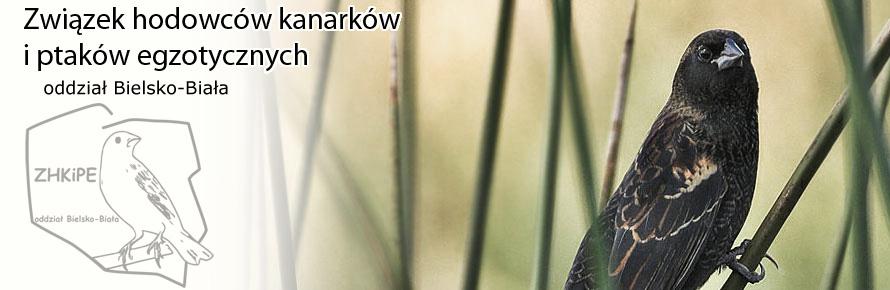                                Mistrzostwa Podbeskidzia Kanarków i Ptaków egzotycznych.                                                   Zgłoszenie ptakówDane hodowcy:KolekcjePtaki pojedyncze:Imię i nazwisko hodowcyCIHAdres hodowcyTelefon hodowcyAdres email (z którego wysłano zgłoszenie)Oddział PZHKiPE lub nazwa stowarzyszeniaNr. klatkiNr obrączkiSekcjaKlasaNazwa rasy i intensywność kanarka lub gatunku  ptaka egzotycznegoABCDABCDABCDABCDABCDABCDNr. klatki Nr. obrączkiSekcjaKlasaNazwa rasy i intensywność kanarka lub gatunku  ptaka egzotycznego